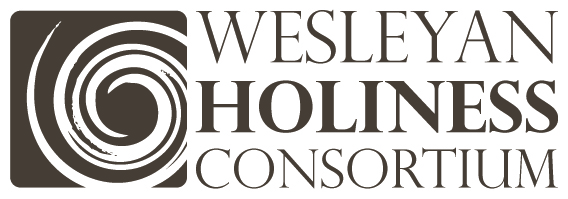 Denominational Heads MeetingJanuary 13, 2012Los Angeles, CAThe second meeting of denominational heads was convened by Chair Kevin Mannoia on January 13 at the Central Office of the Foursquare Church.  President of the Foursquare Church, Glenn Burris, welcomed the 18 participants. The WHC is deeply grateful to him and his staff for assisting with efforts to host the meeting. Dr. Jack Hayford, co-host of the meeting, led in devotions and a time of prayer. Dr. Mannoia led in a time of introductions and framing the day.  He also described the spirit of the work of the WHC and the importance of this meeting particularly focusing on the mission statement of the WHC. Further, he expressed gratitude to APU for supporting his leadership of the WHC and deep gratitude to ACCU for the ongoing partnership in support of the WHC.Activities of the day included:Review of the WHC mission statement;Review and explanation of the history and timeline of WHC development;Description of current ministries and networks;Outlining the operational structure;Discussion on expanding initiatives underway;Description of the Publications initiative titled – Aldersgate Press as a means to fuel the growing movement with new and relevant writers;Review of the financial statements and history;Open discussions focused upon the value of the WHC to denominations and the priorities for the future.  These priorities centered on two major themes:Continue developing regional networks led by coordinators;Enhancement of efforts centered on hearing from and empowering young and emerging leaders.As the WHC continues to mature and expand, the structures presented were affirmed and the financial system was reviewed with agreement to:Request the Board to develop a budget to fund expected expansion;Communicate that budget to each denominational head requesting them to indicate a level of financial commitment in support of that budget;Craft and send a letter/invoice to each denomination reflecting that commitment amount and sent each year to the denomination for processing;Send receipt letters in acknowledgement of annual contribution.Considerable discussion centered on the desire to maintain a highly relational disposition while providing adequate structure to channel and multiply the efforts of the WHC.In the wake of this meeting, specific activities will follow:A report, picture, list of participants, and news release will be sent to each;The next meeting will be scheduled for 2 years hence;The budget will be developed and sent to each leader;The entire group spent the closing 30 minutes in prayer inviting God’s guidance and blessing for the ministry represented in the room, the WHC and for a deep sense of God’s movement among those present and the churches represented.January 2012